«Зеленые иголочки» Цель: закрепить умение быстро ориентироваться на листе бумаги, развивать творческое воображение. Задание: нарисовать еловый лес, чтобы в нем каждая елка была не похожа на другие.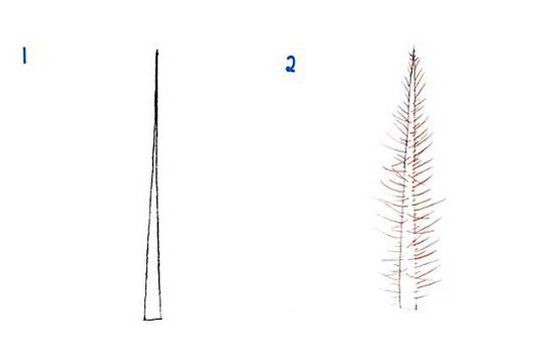 